South KoreaSouth KoreaSouth KoreaSouth KoreaJune 2030June 2030June 2030June 2030SundayMondayTuesdayWednesdayThursdayFridaySaturday12345678Memorial Day9101112131415161718192021222324252627282930NOTES: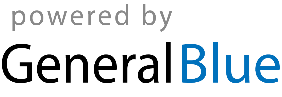 